About Inequality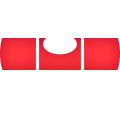 The Spirit LevelWhy is equality better for everyone?The Spirit Level: Why Equality is Better for Everyone was published in 2009. Written by Kate Pickett and Richard Wilkinson, the book highlights the "pernicious effects that inequality has on societies: eroding trust, increasing anxiety and illness, (and) encouraging excessive consumption". It shows that for each of eleven different health and social problems: physical health, mental health, drug abuse, education, imprisonment, obesity, social mobility, trust and community life, violence, teenage pregnancies, and child well-being, outcomes are significantly worse in more unequal rich countries.As of September 2012, the book had sold more than 150,000 copies in English. It is available in 23 foreign editions. Frequently asked questions about the book. HealthPhysical healthMental healthDrug abuse ObesityChildren and social mobilityChild well-beingEducationTeenage birthsSocial MobilitySustainability and developmentGlobal warmingForeign aid and global peace indexCrimeImprisonmentViolence To read more go to: http://www.equalitytrust.org.uk/about-inequality/spirit-level